2019第一届媒体攀岩挑战赛竞赛规程比赛名称2019第一届媒体攀岩挑战赛组织机构主办单位：中国登山协会中国体育新闻工作者协会承办单位：《山野》杂志社    北京怀柔国家登山训练基地北京市登山运动协会协办单位：岩时（北京）攀岩馆比赛时间2019年10月26日比赛地点北京市怀柔区环湖路1号，国家登山训练基地攀岩场比赛项目比赛项目：随机速度比赛组别：分两个年龄组，各年龄组再分男、女组别。年龄分组如下（以出生年份为准）A组：18-39岁（1980年-2001年出生）B组：40-60岁（1959年-1979年出生）注：根据报名情况，年龄分组划分可能会进行相应调整比赛规则及办法比赛规则由中国登山协会制定。随机速度分预赛（排名赛）、决赛（淘汰赛）两个阶段。A组预赛前16名进入决赛，预赛不足16人的组别，取前八名进入决赛；B组取前八名进入决赛。报名方式团体或个人报名，请手机扫描以下二维码，填报信息资料，经后台审核后确认报名。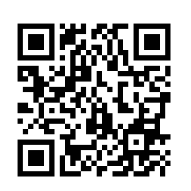 报名截止时间：10月16日报名联系人：张浩然联系电话：010-87182978/15950477089报到参赛选手报到时，必须提供有效身份证明的原件及复印件，未能出示有效证件的运动员，将不予参赛。报到地点:北京市怀柔区环湖路1号，国家登山训练基地报到时间：10月26日8:30联系人：丁丹丹 13521154324如果规定时间内不能到达报到地址请提前联系报到联系人告知。参赛选手资格参赛选手应为媒体从业人员，需身体健康，无任何影响运动本身的不良疾病；运动员年龄符合规定。录取名次各单项均录取前八名，分别颁发获奖证书和奖品。不足8人的组别按实际参赛人数减1名录取名次。十一、技术官员比赛的主要技术官员由中国登山协会选派，其他岗位技术官员由举办地体育行政部门或相关单项协会推荐，经中国登山协会审核后选用。十二、比赛场地、服装及器材比赛场地及个人技术装备（攀岩鞋、安全带、镁粉）由大会提供，个人运动服自带。十三、交通餐饮（一）交通请参赛运动员于10月26日早上7点前至北京市东城区体育馆路9号中国登山协会，统一乘坐组委会大巴车前往比赛地点，车程约1小时。自驾请导航至怀柔区环湖路1号，国家登山训练基地。下午颁奖结束后，组委会安排大巴统一送参赛运动员返回北京市东城区体育馆路9号中国登山协会。乘车联系人：餐饮：比赛当日午餐由组委会统一安排。保险组委会会为参赛选手统一购买参赛保险，参赛选手需提供真实姓名及准确身份证号码。十五、竞赛日程（附）十六、竞赛纪律竞赛委员会须严格执行《攀岩裁判员管理办法暨实施细则》、《体育竞赛裁判员管理办法（试行）》。全体裁判员、参赛选手、领队及教练须遵守体育道德，严禁使用兴奋剂、弄虚作假、营私舞弊等违法、违纪行为。十七、未尽事宜，另行通知。附：竞赛日程（初步）时间项目备注08:30报到09:00-09:15开幕式09:15-09:25线路观察、规则讲解及攀爬演示09:30-10:30女子A/B组随机速度预赛体验区同时开放10:30-11:30男子A/B组随机速度预赛体验区同时开放12:00午餐14:30-15:30B组男女子随机速度决赛体验区同时开放15:30-16:30A组男女子随机速度决赛体验区同时开放16:40-17:00颁奖